ДОНАБОР СПОРТСМЕНОВ В 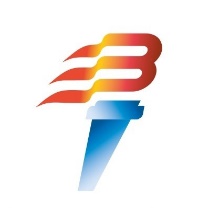 АУ ВО «СПОРТИВНАЯ ШКОЛА ОЛИПИЙСКОГО РЕЗЕРВА»     «ВИТЯЗЬ»С 18 мая 2022 года по 14 июня 2022 года осуществляется прием документов на группы тренировочного этапа по виду спорта плавание,возраст детей для зачисления:2012 г.р. мальчики, девочки (не ниже II юн. разряда) –4 места;2011 г.р. мальчики, девочки (не ниже I юн. разряда) – 4 места;2010 г.р. мальчики, девочки (не ниже III разряда) – 2 места.преимущество будут иметь школьники со спортивными разрядами от II юношеского и выше.СДАЧА КОНТРОЛЬНЫХ НОРМАТИВОВ С 23.06.2022 по 24.06.2022	ПО АДРЕСУ: Г. ВОЛОГДА, УЛ. ГАГАРИНА, Д. 44АПеречень документов, предоставляемых в приемную комиссию Заявление (по форме заявление несовершеннолетние») 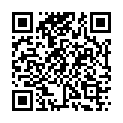 можно найти по QR-коду; Согласие на обработку персональных данных (по форме несовершеннолетние) можно найти по QR-коду;Копия свидетельства о рождении; Медицинская справка о допуске к тренировочной и соревновательной деятельности по виду спорта плавание;Фото 3*4 – 2 шт.;Наличие спортивного разряда – приказ о присвоении спортивного разряда, копия действующей классификационной книжки спортсмена.Сертификат ПФДО.Прием документов: г. Вологда, ул. Гагарина, д. 46, административное здание,2-й этаж, отдел спортивной подготовки,тел.8(8172) 33-80-90 (доб.208).Понедельник - пятница с 09:00 до 16:30.